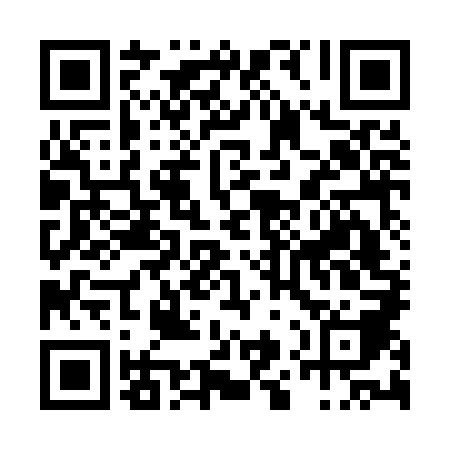 Ramadan times for Lodeiro, PortugalMon 11 Mar 2024 - Wed 10 Apr 2024High Latitude Method: Angle Based RulePrayer Calculation Method: Muslim World LeagueAsar Calculation Method: HanafiPrayer times provided by https://www.salahtimes.comDateDayFajrSuhurSunriseDhuhrAsrIftarMaghribIsha11Mon5:195:196:5012:424:496:356:358:0112Tue5:175:176:4812:424:506:366:368:0213Wed5:155:156:4712:424:516:376:378:0314Thu5:145:146:4512:414:526:386:388:0515Fri5:125:126:4312:414:536:406:408:0616Sat5:105:106:4212:414:546:416:418:0717Sun5:085:086:4012:414:546:426:428:0818Mon5:075:076:3912:404:556:436:438:0919Tue5:055:056:3712:404:566:446:448:1120Wed5:035:036:3512:404:576:456:458:1221Thu5:015:016:3412:394:586:466:468:1322Fri4:594:596:3212:394:586:476:478:1423Sat4:584:586:3012:394:596:486:488:1524Sun4:564:566:2912:395:006:496:498:1725Mon4:544:546:2712:385:016:506:508:1826Tue4:524:526:2512:385:026:516:518:1927Wed4:504:506:2412:385:026:526:528:2028Thu4:484:486:2212:375:036:536:538:2129Fri4:464:466:2012:375:046:556:558:2330Sat4:454:456:1912:375:046:566:568:2431Sun5:435:437:171:366:057:577:579:251Mon5:415:417:151:366:067:587:589:272Tue5:395:397:141:366:077:597:599:283Wed5:375:377:121:366:078:008:009:294Thu5:355:357:101:356:088:018:019:305Fri5:335:337:091:356:098:028:029:326Sat5:315:317:071:356:098:038:039:337Sun5:295:297:051:346:108:048:049:348Mon5:285:287:041:346:118:058:059:369Tue5:265:267:021:346:128:068:069:3710Wed5:245:247:011:346:128:078:079:38